Информационная карта участника муниципальногоэтапа Всероссийского профессионального конкурса «Воспитатель года России-2018»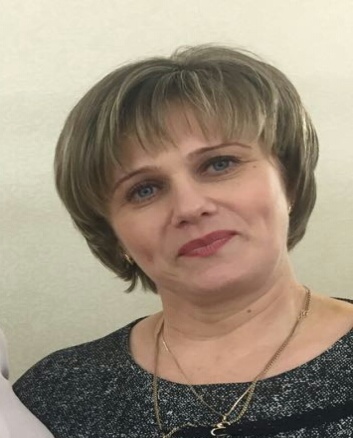 Коробейник(фамилия)Елена Алексеевна(имя, отчество)Коробейник(фамилия)Елена Алексеевна(имя, отчество)1. Общие сведения1. Общие сведения1. Общие сведения1. Общие сведенияСубъект Российской ФедерацииСубъект Российской ФедерацииРоссия Россия Населенный пунктНаселенный пунктс.  Апанасенковское.с.  Апанасенковское.Дата рождения (день, месяц, год)Дата рождения (день, месяц, год) 26.02.1971 26.02.1971Место рожденияМесто рожденияс. Воздвиженскоес. Воздвиженское2. Работа2. Работа2. Работа2. РаботаМесто работы (наименование образовательного учреждения в соответствии с уставом)Место работы (наименование образовательного учреждения в соответствии с уставом)Муниципальное казенное дошкольное образовательное учреждение «Детский сад № 10 «Колокольчик» с. Апанасенковское.Муниципальное казенное дошкольное образовательное учреждение «Детский сад № 10 «Колокольчик» с. Апанасенковское.Занимаемая должностьЗанимаемая должностьВоспитательВоспитательОбщий трудовой и педагогический стаж (полных лет на момент заполнения анкеты)Общий трудовой и педагогический стаж (полных лет на момент заполнения анкеты)Общий 27 лет. Педагогический стаж 9 летОбщий 27 лет. Педагогический стаж 9 летВ каких возрастных группах в настоящее время работаетеВ каких возрастных группах в настоящее время работаетеСтаршая-подготовительнаяСтаршая-подготовительнаяАттестационная категория Аттестационная категория 1квалификационная  категория 1квалификационная  категория Послужной список (места и сроки работы за последние 5 лет) Послужной список (места и сроки работы за последние 5 лет) --3. Образование3. Образование3. Образование3. ОбразованиеНазвание, год окончания учреждения профессионального образования, факультетНазвание, год окончания учреждения профессионального образования, факультетСтавропольское педагогическое училище 1994г. Ставропольский государственный педагогический институт 2013г. Ставропольское педагогическое училище 1994г. Ставропольский государственный педагогический институт 2013г. Специальность, квалификация по дипломуСпециальность, квалификация по диплому«Воспитание в дошкольных учреждениях». Воспитатель в дошкольных учреждениях.«Дошкольная педагогика и психология» преподаватель дошкольной педагогики и психологии.«Воспитание в дошкольных учреждениях». Воспитатель в дошкольных учреждениях.«Дошкольная педагогика и психология» преподаватель дошкольной педагогики и психологии.Дополнительное профессиональное образование ( за последние три года) Дополнительное профессиональное образование ( за последние три года) СКИРО ПК и ПРО«Здоровьеориентированная деятельность воспитателя в условиях реализации требований ФГОС ДО.»23.09.2015г.СКИРО ПК и ПРО«Здоровьеориентированная деятельность воспитателя в условиях реализации требований ФГОС ДО.»23.09.2015г.Основные публикации (в т. ч. брошюры, книги)Основные публикации (в т. ч. брошюры, книги)--4. Конкурсное задание  «Интернет-портфолио»4. Конкурсное задание  «Интернет-портфолио»4. Конкурсное задание  «Интернет-портфолио»4. Конкурсное задание  «Интернет-портфолио»Адрес персонального Интернет-ресурсаАдрес персонального Интернет-ресурса"https://nsportal.ru/e-a-korobeynik""https://nsportal.ru/e-a-korobeynik"5. Общественная деятельность.5. Общественная деятельность.5. Общественная деятельность.5. Общественная деятельность.Членство в Профсоюзе (наименование, дата вступления)Членство в Профсоюзе (наименование, дата вступления)Являюсь членом Профсоюза Образования с 1991года.Являюсь членом Профсоюза Образования с 1991года.Участие в других общественных организациях (наименование, направление деятельности и дата вступления)Участие в других общественных организациях (наименование, направление деятельности и дата вступления)Являюсь членом партии «Единая Россия» с 2010 года.Являюсь членом партии «Единая Россия» с 2010 года.Участие в работе методического объединения Участие в работе методического объединения Принимаю участие в работе районного методического объединения в роли выступающего и в роли слушателя. За последние три года выступала и дискуссировала на методических объединениях: «Новые подходы в организации развивающей предметно – пространственной среды, обеспечивающей полноценное развитие по реализации приоритетного направления в деятельности в ДОУ» 2016год.«Игра – существенно составляющее жизни детей в ДОУ» 2017год. «Организация двигательных оздоровительных моментов на не физкультурных занятиях с детьми с ОВЗ».Принимаю участие в работе районного методического объединения в роли выступающего и в роли слушателя. За последние три года выступала и дискуссировала на методических объединениях: «Новые подходы в организации развивающей предметно – пространственной среды, обеспечивающей полноценное развитие по реализации приоритетного направления в деятельности в ДОУ» 2016год.«Игра – существенно составляющее жизни детей в ДОУ» 2017год. «Организация двигательных оздоровительных моментов на не физкультурных занятиях с детьми с ОВЗ».Участие в разработке и реализации муниципальных, региональных, федеральных, международных программ и проектов (с указанием статуса участия)Участие в разработке и реализации муниципальных, региональных, федеральных, международных программ и проектов (с указанием статуса участия)--6. Досуг.6. Досуг.6. Досуг.6. Досуг.ХоббиХоббиЛюблю готовить исконно-русские интересные блюда, посещать достопримечательности России.Люблю готовить исконно-русские интересные блюда, посещать достопримечательности России.7. Контакты.7. Контакты.7. Контакты.7. Контакты.Рабочий адрес с индексомРабочий адрес с индексомСтавропольский край Апанасенковский район. с. Апанасенковское.  пер. Комсомольский,  18.    356711Ставропольский край Апанасенковский район. с. Апанасенковское.  пер. Комсомольский,  18.    356711Домашний адрес с индексомДомашний адрес с индексомСтавропольский край Апанасенковский район. с. Апанасенковское. улица Заречная,  36      356711Ставропольский край Апанасенковский район. с. Апанасенковское. улица Заречная,  36      356711Рабочий телефон с междугородним кодомРабочий телефон с междугородним кодом8(8655)73-4-828(8655)73-4-82Домашний телефон с междугородним кодомДомашний телефон с междугородним кодом8(8655)73-3-158(8655)73-3-15Мобильный телефон с междугородним кодомМобильный телефон с междугородним кодом+7962 426 27 19+7962 426 27 19Факс с междугородним кодомФакс с междугородним кодом--Рабочая электронная почтаРабочая электронная почтаkgart10ap@yandex.rukgart10ap@yandex.ruЛичная электронная почтаЛичная электронная почтаkorobejnik71@bk.ru korobejnik71@bk.ru Адрес личного сайта в ИнтернетеАдрес личного сайта в Интернете"https://nsportal.ru/e-a-korobeynik""https://nsportal.ru/e-a-korobeynik"Адрес сайта образовательной организации,реализующей программы дошкольногообразования в ИнтернетеАдрес сайта образовательной организации,реализующей программы дошкольногообразования в Интернетеds10apn.ruds10apn.ru8. Документы.8. Документы.8. Документы.8. Документы.Паспорт (серия, номер, кем и когда выдан)Паспорт (серия, номер, кем и когда выдан)07 15 152920 отделением УФМС России по Ставропольскому краю в Апанасенковском районе(с местом дислокации в с. Дивное)  09.03.2016   260-00307 15 152920 отделением УФМС России по Ставропольскому краю в Апанасенковском районе(с местом дислокации в с. Дивное)  09.03.2016   260-003ИННИНН260200935750260200935750Свидетельство пенсионного государственногострахованияСвидетельство пенсионного государственногострахования015-684-814 64015-684-814 649. Профессиональные ценности.9. Профессиональные ценности.9. Профессиональные ценности.9. Профессиональные ценности.Педагогическое кредо участникаПедагогическое кредо участникаЛюбить свое дело, понимать ребенка, развивать его способности.Любить свое дело, понимать ребенка, развивать его способности.Почему нравится работать вобразовательной организации, реализующейпрограммы дошкольного образованияПочему нравится работать вобразовательной организации, реализующейпрограммы дошкольного образования«Нравится работать в ДОО потому, что детский сад – это двери в сказочный, добрый и гостеприимный мир, который постоянно меняется. В нем есть свои законы и правила, которым нужно следовать, а для этого – быть внимательным, отзывчивым, любить детей и уметь развиваться. Кому может не понравиться этот загадочный мир детства? Мне-нравится!»«Нравится работать в ДОО потому, что детский сад – это двери в сказочный, добрый и гостеприимный мир, который постоянно меняется. В нем есть свои законы и правила, которым нужно следовать, а для этого – быть внимательным, отзывчивым, любить детей и уметь развиваться. Кому может не понравиться этот загадочный мир детства? Мне-нравится!»Профессиональные и личностные ценности, наиболее близкие участникуПрофессиональные и личностные ценности, наиболее близкие участнику- не лишай ребенка радости открытия, поиска, не давай ему готовых выводов, правил, где это возможно;- уважай личность ребенка, его интересы и чувства;- хвалить чаще ребенка.- не лишай ребенка радости открытия, поиска, не давай ему готовых выводов, правил, где это возможно;- уважай личность ребенка, его интересы и чувства;- хвалить чаще ребенка.В чем, по мнению участника, состоит основная миссия воспитателяВ чем, по мнению участника, состоит основная миссия воспитателяНаполнять детскую душу разумным и прекрасным и оградить её от злых вторжений.Наполнять детскую душу разумным и прекрасным и оградить её от злых вторжений.10. Приложения.10. Приложения.10. Приложения.10. Приложения.  За 9 лет работы я освоила много педагогических технологий. Стремление стать лучше - заставляет работать над собой, повышать свой профессиональный уровень. Люблю свою профессию, потому что она не позволяет мне стареть. Работа с детьми даёт мне возможность оставаться молодой и востребованной. В процессе работы с родителями обсуждаю вопросы, связанные с воспитанием детей, при этом учитываю мнение родителей. Люблю организовывать мероприятия и праздники совместно с родителями воспитанников. Дети – открыты и простодушны, поэтому работа с детьми – это важное испытание. Снова и снова я учусь у своих воспитанников Азбуке жизни.  За 9 лет работы я освоила много педагогических технологий. Стремление стать лучше - заставляет работать над собой, повышать свой профессиональный уровень. Люблю свою профессию, потому что она не позволяет мне стареть. Работа с детьми даёт мне возможность оставаться молодой и востребованной. В процессе работы с родителями обсуждаю вопросы, связанные с воспитанием детей, при этом учитываю мнение родителей. Люблю организовывать мероприятия и праздники совместно с родителями воспитанников. Дети – открыты и простодушны, поэтому работа с детьми – это важное испытание. Снова и снова я учусь у своих воспитанников Азбуке жизни.  За 9 лет работы я освоила много педагогических технологий. Стремление стать лучше - заставляет работать над собой, повышать свой профессиональный уровень. Люблю свою профессию, потому что она не позволяет мне стареть. Работа с детьми даёт мне возможность оставаться молодой и востребованной. В процессе работы с родителями обсуждаю вопросы, связанные с воспитанием детей, при этом учитываю мнение родителей. Люблю организовывать мероприятия и праздники совместно с родителями воспитанников. Дети – открыты и простодушны, поэтому работа с детьми – это важное испытание. Снова и снова я учусь у своих воспитанников Азбуке жизни.  За 9 лет работы я освоила много педагогических технологий. Стремление стать лучше - заставляет работать над собой, повышать свой профессиональный уровень. Люблю свою профессию, потому что она не позволяет мне стареть. Работа с детьми даёт мне возможность оставаться молодой и востребованной. В процессе работы с родителями обсуждаю вопросы, связанные с воспитанием детей, при этом учитываю мнение родителей. Люблю организовывать мероприятия и праздники совместно с родителями воспитанников. Дети – открыты и простодушны, поэтому работа с детьми – это важное испытание. Снова и снова я учусь у своих воспитанников Азбуке жизни.11. Подпись11. Подпись11. Подпись11. ПодписьПравильность сведений, представленных в информационной карте, подтверждаю:_______________________________________________________________________________(подпись) (фамилия, имя, отчество участника)«       »                    2018 г.Правильность сведений, представленных в информационной карте, подтверждаю:_______________________________________________________________________________(подпись) (фамилия, имя, отчество участника)«       »                    2018 г.Правильность сведений, представленных в информационной карте, подтверждаю:_______________________________________________________________________________(подпись) (фамилия, имя, отчество участника)«       »                    2018 г.Правильность сведений, представленных в информационной карте, подтверждаю:_______________________________________________________________________________(подпись) (фамилия, имя, отчество участника)«       »                    2018 г.